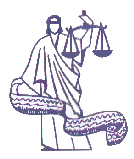 WEDNESDAY, NOVEMBER 3, 20218:00 AM – 12:00 PM	PCSOT – ERIC J. “RICK” HOLDEN9:45 AM – 10:00 AM		BREAK12:00 PM – 1:00 PM	LUNCH ON YOUR OWN1:00 PM – 5:00 PM	PCSOT – ERIC J. “RICK” HOLDEN	2:45 PM – 3:00 PM		BREAK	THURSDAY, NOVEMBER 4, 20218:00 AM – 8:15 AM	OPENING CEREMONIES – ALAN MOORE, VPA PRESIDENT8:15 AM 12:00 PM	SCORING VS. IGNORING – SKIP WEBB, APA PAST-PRESIDENT9:45 AM – 10:00 AM		BREAK12:00 NOON – 1:00 PM	CATERED LUNCH1:00 PM – 5:00 PM	POLYGRAPH PERSUASIVE INTERVIEW (Part One) – MATT MULL, TX DPS2:45 PM – 3:00 PM		BREAKFRIDAY, NOVEMBER 5, 20218:00 AM – 8:15 AM	ERIC OLSON, DPOR EXECUTIVE DIRECTOR8:15 AM – 12:00 PM	POLYGRAPH PERSUASIVE INTERVIEW (Part Two)MATT MULL, TX DPS9:45 AM – 10:00 AM	BREAK12:00 PM – 1:00 PM	CATERED LUNCH1:00 PM – 3:00 PM	THE SLIPPERY SLOPE FROM DECEPTIVE RESULTS TO INTERROGATION: TRANSITIONING FROM DECEPTIVE RESULTS INTO THE INTERROGATION – SKIP WEBB2:45 PM – 3:00 PM	BREAK3:00 PM – 5:00 PM	PROBABLE LIE COMPARISON DEVELOPMENT TO INCREASE DEFINITIVE RESULTS – SKIPP WEBBNOTE:  	“The presentations of the speakers and the materials at this seminar are designed to provide general information on the seminar topics presented to help polygraph professionals maintain their professional competence. The views of the speakers and contents of the materials presented have not been approved by the Board of Directors of the American Polygraph Association (APA) and, accordingly, should not be construed as representing the policy of the American Polygraph Association. The presentations and materials provided at this seminar are provided with the understanding that the APA is not engaged in rendering professional or legal services.” 